Załącznik nr 2Trasa #3 (~21nm)Start - B1(flaga zielona pb/flaga czerwona lb) - BRZEŹNO(pb) - SOPOT(pb) - WYSYP GDAŃSK(pb) - NP(lb) - N1(pb) - Meta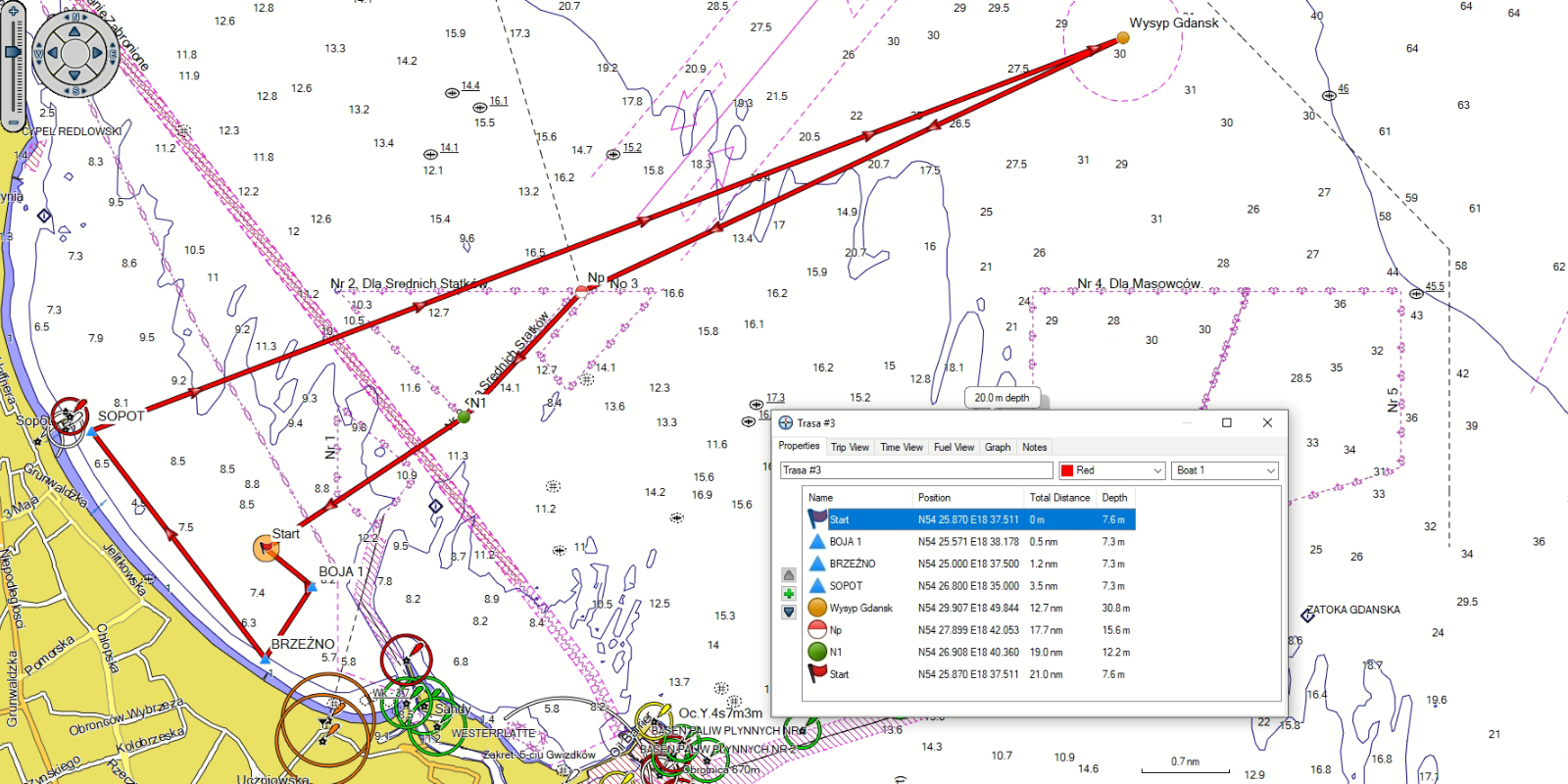 